RESUME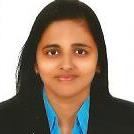 JAYASREEEmail: jayashree.339455@2freemail.comBachelor’s in Corporate SecretaryshipMaster’s in Human Resources Management			EMPLOYMENT PROFILEGoal driven with total 11 years of experience in Administration/Secretary/HR Excellent communication with strong analytical and organizational abilitiesWriting and documentation skillsConfident & self- motivated to take new challenging tasks.Respond with enthusiasm towards the achievement of organizational goalsEMPLOYMENT PROFILECompany Name: (Dubai, UAE)Designation        : Secretary, HR CoordinatorPeriod                : March 2014 – March 2016Reporting to       : Managing Director Key Job Profile Attendance CreationMaintenance of Visa & insurance for employeesShortlisting new candidates for interviewsOrganizing and assisting for all Meeting, Events, Conference of the company Maintaining Contracts with vendors & Clients etc.Purchasing of Office Equipment’s-Fax, Photocopy Machine etc.Purchasing of Office Assets, Furniture’s, Printers, Computers.Organizing & sending Quotation, LPO & Invoice for the ProjectsMaintaining petty cashVisiting the project sites and sends updated information to the clients.EDUCATIONAL BACKGROUNDADDITIONAL QUALIFICATIONSComputer SkillsOperating System      : Windows Applications		   : MS Office (Excel, Word, PowerPoint & Outlook)PERSONAL DETAILS Date of Birth              :  03-02-1982 Nationality                 :  Indian Languages known     :  English, TamilVisa Status                :  Visit Visa DECLARATION:I do hereby declare that the details furnished as above are true and correct to the best of myknowledge and belief.Company NameDesignationReportingPeriodAnimosys Studios India Pvt Ltd Admin, Secretary and HR InchargeManaging DirectorJan 2012 – Feb 2014Dow Chemical International Private LimitedOffice ProfessionalPublic Affairs Manager and Finance ManagerJan 2008 – Jan 2012India Clinical Epidemiology NetworkAdministration /Secretarial ExecutiveOffice ManagerJan 2003 – Dec 2007Sl.NoCoursesInstitution/Awarded byYear of Completion1M.H.R.M  (Master in Human Resource Management)Annamalai University20052B.C.S   (Bachelor of corporate Secretary ship)University of Madras2003